Publicado en Bilbao el 09/12/2019 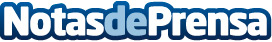 Bizkarra crea la gama de turrones vascosReúne las variedades de turrón de intxaursaltsa, turrón de queso y Sokonusko para acercarlos al público y llevarlos fuera de BizkaiaDatos de contacto:Servicios Periodísticos944331652Nota de prensa publicada en: https://www.notasdeprensa.es/bizkarra-crea-la-gama-de-turrones-vascos_1 Categorias: Gastronomía País Vasco Restauración http://www.notasdeprensa.es